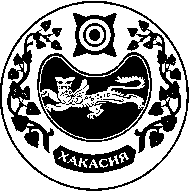 СОВЕТ ДЕПУТАТОВ ЧАРКОВСКОГО СЕЛЬСОВЕТАУСТЬ-АБАКАНСКОГО РАЙОНА РЕСПУБЛИКИ ХАКАСИЯРЕШЕНИЕ20.12.2019                                        аал Чарков    			                       № 32/3Об утверждении Соглашениямежду администрацией Чарковского сельсоветаУсть-Абаканского района Республики Хакасияи администрацией Усть-Абаканского района Республики Хакасияо передаче осуществления отдельных полномочийпо решению вопросов местного значения           Рассмотрев ходатайство Главы Чарковского сельсовета Республики Хакасия, на основании п. 4 ст.15 Федерального закона РФ от 06.10.2003 N 131-ФЗ «Об общих принципах организации местного самоуправления в Российской Федерации», ст. 9 Устава муниципального образования Чарковский сельсовет,           Совет депутатов Чарковского сельсовета Усть-Абаканского района Республики ХакасияРЕШИЛ:          1. Утвердить Соглашение между администрацией Чарковского сельсовета Усть-Абаканского района Республики Хакасия и администрацией Усть-Абаканского района Республики Хакасия о передаче осуществления отдельных полномочий по решению вопросов местного значения (согласно Приложению).          2. Настоящее Решение вступает в силу после его официального опубликования (обнародования).        	3. Направить настоящее Решение Главе Чарковского сельсовета Усть-Абаканского района Республики Хакасия Дорохиной Г.И. для подписания.Глава Чарковского сельсоветаУсть-Абаканского района Республики Хакасия		                    Г.И. Дорохина